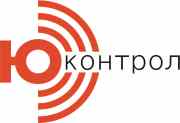 ООО «ПКФ ПЕТЕРПРОМ» Юр.адрес: 190020, г.Санкт-Петербург, наб. Обводного Канала, дом № 134ИНН 7839044322 / КПП 783901001/ ОГРН 1157847335997тел/факс (812)309-18-76, email: zakaz@unitcontrol.ru ; www.unitcontrol.ruООО «ПКФ ПЕТЕРПРОМ» Юр.адрес: 190020, г.Санкт-Петербург, наб. Обводного Канала, дом № 134ИНН 7839044322 / КПП 783901001/ ОГРН 1157847335997тел/факс (812)309-18-76, email: zakaz@unitcontrol.ru ; www.unitcontrol.ruООО «ПКФ ПЕТЕРПРОМ» Юр.адрес: 190020, г.Санкт-Петербург, наб. Обводного Канала, дом № 134ИНН 7839044322 / КПП 783901001/ ОГРН 1157847335997тел/факс (812)309-18-76, email: zakaz@unitcontrol.ru ; www.unitcontrol.ruООО «ПКФ ПЕТЕРПРОМ» Юр.адрес: 190020, г.Санкт-Петербург, наб. Обводного Канала, дом № 134ИНН 7839044322 / КПП 783901001/ ОГРН 1157847335997тел/факс (812)309-18-76, email: zakaz@unitcontrol.ru ; www.unitcontrol.ruООО «ПКФ ПЕТЕРПРОМ» Юр.адрес: 190020, г.Санкт-Петербург, наб. Обводного Канала, дом № 134ИНН 7839044322 / КПП 783901001/ ОГРН 1157847335997тел/факс (812)309-18-76, email: zakaz@unitcontrol.ru ; www.unitcontrol.ruООО «ПКФ ПЕТЕРПРОМ» Юр.адрес: 190020, г.Санкт-Петербург, наб. Обводного Канала, дом № 134ИНН 7839044322 / КПП 783901001/ ОГРН 1157847335997тел/факс (812)309-18-76, email: zakaz@unitcontrol.ru ; www.unitcontrol.ruООО «ПКФ ПЕТЕРПРОМ» Юр.адрес: 190020, г.Санкт-Петербург, наб. Обводного Канала, дом № 134ИНН 7839044322 / КПП 783901001/ ОГРН 1157847335997тел/факс (812)309-18-76, email: zakaz@unitcontrol.ru ; www.unitcontrol.ruООО «ПКФ ПЕТЕРПРОМ» Юр.адрес: 190020, г.Санкт-Петербург, наб. Обводного Канала, дом № 134ИНН 7839044322 / КПП 783901001/ ОГРН 1157847335997тел/факс (812)309-18-76, email: zakaz@unitcontrol.ru ; www.unitcontrol.ruООО «ПКФ ПЕТЕРПРОМ» Юр.адрес: 190020, г.Санкт-Петербург, наб. Обводного Канала, дом № 134ИНН 7839044322 / КПП 783901001/ ОГРН 1157847335997тел/факс (812)309-18-76, email: zakaz@unitcontrol.ru ; www.unitcontrol.ruООО «ПКФ ПЕТЕРПРОМ» Юр.адрес: 190020, г.Санкт-Петербург, наб. Обводного Канала, дом № 134ИНН 7839044322 / КПП 783901001/ ОГРН 1157847335997тел/факс (812)309-18-76, email: zakaz@unitcontrol.ru ; www.unitcontrol.ruООО «ПКФ ПЕТЕРПРОМ» Юр.адрес: 190020, г.Санкт-Петербург, наб. Обводного Канала, дом № 134ИНН 7839044322 / КПП 783901001/ ОГРН 1157847335997тел/факс (812)309-18-76, email: zakaz@unitcontrol.ru ; www.unitcontrol.ruООО «ПКФ ПЕТЕРПРОМ» Юр.адрес: 190020, г.Санкт-Петербург, наб. Обводного Канала, дом № 134ИНН 7839044322 / КПП 783901001/ ОГРН 1157847335997тел/факс (812)309-18-76, email: zakaz@unitcontrol.ru ; www.unitcontrol.ruООО «ПКФ ПЕТЕРПРОМ» Юр.адрес: 190020, г.Санкт-Петербург, наб. Обводного Канала, дом № 134ИНН 7839044322 / КПП 783901001/ ОГРН 1157847335997тел/факс (812)309-18-76, email: zakaz@unitcontrol.ru ; www.unitcontrol.ruООО «ПКФ ПЕТЕРПРОМ» Юр.адрес: 190020, г.Санкт-Петербург, наб. Обводного Канала, дом № 134ИНН 7839044322 / КПП 783901001/ ОГРН 1157847335997тел/факс (812)309-18-76, email: zakaz@unitcontrol.ru ; www.unitcontrol.ruООО «ПКФ ПЕТЕРПРОМ» Юр.адрес: 190020, г.Санкт-Петербург, наб. Обводного Канала, дом № 134ИНН 7839044322 / КПП 783901001/ ОГРН 1157847335997тел/факс (812)309-18-76, email: zakaz@unitcontrol.ru ; www.unitcontrol.ruООО «ПКФ ПЕТЕРПРОМ» Юр.адрес: 190020, г.Санкт-Петербург, наб. Обводного Канала, дом № 134ИНН 7839044322 / КПП 783901001/ ОГРН 1157847335997тел/факс (812)309-18-76, email: zakaz@unitcontrol.ru ; www.unitcontrol.ruООО «ПКФ ПЕТЕРПРОМ» Юр.адрес: 190020, г.Санкт-Петербург, наб. Обводного Канала, дом № 134ИНН 7839044322 / КПП 783901001/ ОГРН 1157847335997тел/факс (812)309-18-76, email: zakaz@unitcontrol.ru ; www.unitcontrol.ruООО «ПКФ ПЕТЕРПРОМ» Юр.адрес: 190020, г.Санкт-Петербург, наб. Обводного Канала, дом № 134ИНН 7839044322 / КПП 783901001/ ОГРН 1157847335997тел/факс (812)309-18-76, email: zakaz@unitcontrol.ru ; www.unitcontrol.ruООО «ПКФ ПЕТЕРПРОМ» Юр.адрес: 190020, г.Санкт-Петербург, наб. Обводного Канала, дом № 134ИНН 7839044322 / КПП 783901001/ ОГРН 1157847335997тел/факс (812)309-18-76, email: zakaz@unitcontrol.ru ; www.unitcontrol.ruООО «ПКФ ПЕТЕРПРОМ» Юр.адрес: 190020, г.Санкт-Петербург, наб. Обводного Канала, дом № 134ИНН 7839044322 / КПП 783901001/ ОГРН 1157847335997тел/факс (812)309-18-76, email: zakaz@unitcontrol.ru ; www.unitcontrol.ruООО «ПКФ ПЕТЕРПРОМ» Юр.адрес: 190020, г.Санкт-Петербург, наб. Обводного Канала, дом № 134ИНН 7839044322 / КПП 783901001/ ОГРН 1157847335997тел/факс (812)309-18-76, email: zakaz@unitcontrol.ru ; www.unitcontrol.ruООО «ПКФ ПЕТЕРПРОМ» Юр.адрес: 190020, г.Санкт-Петербург, наб. Обводного Канала, дом № 134ИНН 7839044322 / КПП 783901001/ ОГРН 1157847335997тел/факс (812)309-18-76, email: zakaz@unitcontrol.ru ; www.unitcontrol.ruООО «ПКФ ПЕТЕРПРОМ» Юр.адрес: 190020, г.Санкт-Петербург, наб. Обводного Канала, дом № 134ИНН 7839044322 / КПП 783901001/ ОГРН 1157847335997тел/факс (812)309-18-76, email: zakaz@unitcontrol.ru ; www.unitcontrol.ruООО «ПКФ ПЕТЕРПРОМ» Юр.адрес: 190020, г.Санкт-Петербург, наб. Обводного Канала, дом № 134ИНН 7839044322 / КПП 783901001/ ОГРН 1157847335997тел/факс (812)309-18-76, email: zakaz@unitcontrol.ru ; www.unitcontrol.ruТроллейные шинопроводы закрытого типаТроллейные шинопроводы закрытого типаТроллейные шинопроводы закрытого типаТроллейные шинопроводы закрытого типаТроллейные шинопроводы закрытого типаТроллейные шинопроводы закрытого типаТроллейные шинопроводы закрытого типаТроллейные шинопроводы закрытого типаТроллейные шинопроводы закрытого типаТроллейные шинопроводы закрытого типаТроллейные шинопроводы закрытого типаТроллейные шинопроводы закрытого типаТроллейные шинопроводы закрытого типаТроллейные шинопроводы закрытого типаТроллейные шинопроводы закрытого типаТроллейные шинопроводы закрытого типаТроллейные шинопроводы закрытого типаТроллейные шинопроводы закрытого типаТроллейные шинопроводы закрытого типаТроллейные шинопроводы закрытого типаТроллейные шинопроводы закрытого типаТроллейные шинопроводы закрытого типаТроллейные шинопроводы закрытого типаТроллейные шинопроводы закрытого типаТроллейные шинопроводы закрытого типа1.Длина установкиДлина установкиметров метров метров метров метров метров метров метров метров метров 2.Наличие ремонтной зоныНаличие ремонтной зоныдадададанетнетнетнетнетнетнетнетнетнетнетнетнет3.Количество ремонтных зон Количество ремонтных зон 1111223334.Наличие троллейных сигнализаторовНаличие троллейных сигнализаторов1111223335.Тип токаТип токапостоянныйпостоянныйпостоянныйпостоянныйпеременныйпеременныйпеременныйпеременныйпеременныйпеременныйпеременныйВ/ГцВ/ГцВ/Гц6.Количество полюсов Количество полюсов фазыфазыфазыфазыземляземляземляземляземляземляземля7.Нагрузка (если известна) Нагрузка (если известна) АмперАмперАмпер8.Характеристика потребителей:Характеристика потребителей:Двигатель (кВт)Двигатель (кВт)Потребитель 1Потребитель 1Потребитель 1Потребитель 1Потребитель 1Потребитель 2Потребитель 2Потребитель 2Потребитель 2Потребитель 2Потребитель 2Потребитель 2Потребитель 2Потребитель 2Потребитель 2Потребитель 3Потребитель 3Потребитель 3Потребитель 3Потребитель 3Потребитель 3Потребитель 3Механизм подъемаМеханизм подъемаМеханизм передвижения кранаМеханизм передвижения кранаМеханизм передвижения тали (тележки)Механизм передвижения тали (тележки)Собственные нужды Собственные нужды 9. ПВ ПВ 25%25%40%40%60%60%60%60%100%100%10.РазмещениеРазмещениев помещении в помещении в помещении в помещении в помещении в помещении на улицена улицена улицена улицена улице11.Температура эксплуатации Температура эксплуатации мин.мин.0С0С0С0С0С0Смаксмаксмаксмакс0С0С0С0С0С15.Окружающая среда  (пыльная, влажная, химическая агрессивная)Окружающая среда  (пыльная, влажная, химическая агрессивная)16.Скорость передвижения механизмаСкорость передвижения механизмам/минм/минм/минм/минм/минм/минм/минм/минм/минм/минм/минм/мин17.Количество и расположение вводных точек питания (место установки разъединителя) Количество и расположение вводных точек питания (место установки разъединителя) 17.Количество и расположение вводных точек питания (место установки разъединителя) Количество и расположение вводных точек питания (место установки разъединителя) 18.Необходимость  установочных кронштейнов  Необходимость  установочных кронштейнов  дадададададанетнетнетнетнет19.Контактные данныеКонтактные данныеНаименование организацииНаименование организацииКонтактное лицо, должность Контактное лицо, должность АдресАдресТелефонТелефонE mail E mail 